1 Yes [Continue]3 No [Go to Section 2] 2 Don’t Know [Go to Section 2]  1 Yes [Continue]3 No [Go to Section 3] 2 Don’t Know [Go to Section 3]  AGRICULTURAL LABOR SURVEY – April 2018OMB No. 0535-xxxx  Approval Expires: xx/xx/xxxxProject Code: 528  QID: 150028   SMetaKey: 3275Version:   99OMB No. 0535-xxxx  Approval Expires: xx/xx/xxxxProject Code: 528  QID: 150028   SMetaKey: 3275Version:   99(TEST VERSION)(TEST VERSION)(TEST VERSION)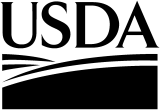 United StatesDepartment ofAgriculture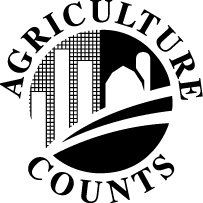 NATIONALAGRICULTURALSTATISTICSSERVICEUSDA/NASSNational Operations Division9700 Page Avenue, Suite 400St. Louis, MO 63132-1547Phone:  1-888-424-7828Fax:  1-855-415-3687E-mail:  nass@nass.usda.govThe information you provide will be used for statistical purposes only. Your responses will be kept confidential and any person who willfully discloses ANY identifiable information about you or your operation is subject to a jail term, a fine, or both.  This survey is conducted in accordance with the Confidential Information Protection provisions of Title V, Subtitle A, Public Law 107-347 and other applicable Federal laws. For more information on how we protect your information please visit: https://www.nass.usda.gov/confidentiality.  Response to this survey is voluntary.The information you provide will be used for statistical purposes only. Your responses will be kept confidential and any person who willfully discloses ANY identifiable information about you or your operation is subject to a jail term, a fine, or both.  This survey is conducted in accordance with the Confidential Information Protection provisions of Title V, Subtitle A, Public Law 107-347 and other applicable Federal laws. For more information on how we protect your information please visit: https://www.nass.usda.gov/confidentiality.  Response to this survey is voluntary.According to the Paperwork Reduction Act of 1995, an agency may not conduct or sponsor, and a person is not required to respond to, a collection of information unless it displays a valid OMB control number.  The valid OMB control number is 0535-0109.  The time required to complete this information collection is estimated to average 30 minutes per response, including the time for reviewing instructions, searching existing data sources, gathering and maintaining the data needed, and completing and reviewing the collection of information.According to the Paperwork Reduction Act of 1995, an agency may not conduct or sponsor, and a person is not required to respond to, a collection of information unless it displays a valid OMB control number.  The valid OMB control number is 0535-0109.  The time required to complete this information collection is estimated to average 30 minutes per response, including the time for reviewing instructions, searching existing data sources, gathering and maintaining the data needed, and completing and reviewing the collection of information.Attempted ContactsAttempted ContactsAttempted ContactsDateTimeNotesStatePOIDPOIDPOIDPOIDTractTractSubtr.__ ____ __ __ __ __ __ __ __ ____ __ __ __ __ __ __ __ ____ __ __ __ __ __ __ __ ____ __ __ __ __ __ __ __ ____ ____ ____ __1.	[Verify name and mailing address of this operation. Make any corrections necessary (including the correct operation name) on the label and continue.]    [Check if name label verified] 2.	Since June 1, 2017, have you or will you (name on label)--a. 	grow any crops or cut hay? [Include grains, row crops, oilseeds, fruits, nuts, vegetables (including strawberries and melon crops), nursery and greenhouse, Christmas trees, and other specialty crops.]a. 	grow any crops or cut hay? [Include grains, row crops, oilseeds, fruits, nuts, vegetables (including strawberries and melon crops), nursery and greenhouse, Christmas trees, and other specialty crops.]a. 	grow any crops or cut hay? [Include grains, row crops, oilseeds, fruits, nuts, vegetables (including strawberries and melon crops), nursery and greenhouse, Christmas trees, and other specialty crops.]1  Yes - [Go to item 3 on page 2.]		3    No - [Continue.]1  Yes - [Go to item 3 on page 2.]		3    No - [Continue.]1  Yes - [Go to item 3 on page 2.]		3    No - [Continue.]1  Yes - [Go to item 3 on page 2.]		3    No - [Continue.]1  Yes - [Go to item 3 on page 2.]		3    No - [Continue.]1  Yes - [Go to item 3 on page 2.]		3    No - [Continue.]b.	own or raise any livestock, poultry, bees or aquaculture?	[Include livestock and poultry owned, and any being raised under contract for someone else.]b.	own or raise any livestock, poultry, bees or aquaculture?	[Include livestock and poultry owned, and any being raised under contract for someone else.]b.	own or raise any livestock, poultry, bees or aquaculture?	[Include livestock and poultry owned, and any being raised under contract for someone else.]1  Yes - [Go to item 3 on page 2.]		3  No - [Continue.]1  Yes - [Go to item 3 on page 2.]		3  No - [Continue.]1  Yes - [Go to item 3 on page 2.]		3  No - [Continue.]1  Yes - [Go to item 3 on page 2.]		3  No - [Continue.]1  Yes - [Go to item 3 on page 2.]		3  No - [Continue.]1  Yes - [Go to item 3 on page 2.]		3  No - [Continue.]c.	sell any agricultural products?c.	sell any agricultural products?c.	sell any agricultural products?1  Yes - [Go to item 3 on page 2.]		3  No - [Continue.]1  Yes - [Go to item 3 on page 2.]		3  No - [Continue.]1  Yes - [Go to item 3 on page 2.]		3  No - [Continue.]1  Yes - [Go to item 3 on page 2.]		3  No - [Continue.]1  Yes - [Go to item 3 on page 2.]		3  No - [Continue.]1  Yes - [Go to item 3 on page 2.]		3  No - [Continue.]d.	receive government agricultural payments?[Exclude government payments received as a landlord.]d.	receive government agricultural payments?[Exclude government payments received as a landlord.]d.	receive government agricultural payments?[Exclude government payments received as a landlord.]d.	receive government agricultural payments?[Exclude government payments received as a landlord.]d.	receive government agricultural payments?[Exclude government payments received as a landlord.]1  Yes - [Go to item 3 on page 2.]		3  No - [Continue.]1  Yes - [Go to item 3 on page 2.]		3  No - [Continue.]1  Yes - [Go to item 3 on page 2.]		3  No - [Continue.]1  Yes - [Go to item 3 on page 2.]		3  No - [Continue.]e.	have more than 19 acres of idle cropland or more than99 acres of pastureland?e.	have more than 19 acres of idle cropland or more than99 acres of pastureland?e.	have more than 19 acres of idle cropland or more than99 acres of pastureland?e.	have more than 19 acres of idle cropland or more than99 acres of pastureland?e.	have more than 19 acres of idle cropland or more than99 acres of pastureland?1  Yes - [Go to item 3 on page 2.]		3  No - [Go to Section 5, page 11, item 1.]1  Yes - [Go to item 3 on page 2.]		3  No - [Go to Section 5, page 11, item 1.]SecOFFICE USE3.	Are the day-to-day decisions for this operation made by one individual, 	a hired manager, or partners?  [Check one]R. UNIT3.	Are the day-to-day decisions for this operation made by one individual, 	a hired manager, or partners?  [Check one]9921	1 One individual – [Go to page 3]	8 A hired manager – [Go to page 3]	2 Partners – How many partners make the day-to-day decisions?SUB.	1 One individual – [Go to page 3]	8 A hired manager – [Go to page 3]	2 Partners – How many partners make the day-to-day decisions?9941	1 One individual – [Go to page 3]	8 A hired manager – [Go to page 3]	2 Partners – How many partners make the day-to-day decisions?NumberJUNE 1		[Enter number of partners, including operator, and then continue.]. . . . . .. . . . . . . . . . 99304. 	Please identify the other person(s) in this partnership, then go to page 3.	(Verify partners’ names and make necessary corrections if names have already been entered.)4. 	Please identify the other person(s) in this partnership, then go to page 3.	(Verify partners’ names and make necessary corrections if names have already been entered.)4. 	Please identify the other person(s) in this partnership, then go to page 3.	(Verify partners’ names and make necessary corrections if names have already been entered.)4. 	Please identify the other person(s) in this partnership, then go to page 3.	(Verify partners’ names and make necessary corrections if names have already been entered.)4. 	Please identify the other person(s) in this partnership, then go to page 3.	(Verify partners’ names and make necessary corrections if names have already been entered.)Name:  Name:  Name:  Name: __________________________________________ Address: ________________________________________ Address: ________________________________________ Address: ________________________________________ Address: ________________________________________ City: ____________________   State: ______   ZIP: _______ City: ____________________   State: ______   ZIP: _______ City: ____________________   State: ______   ZIP: _______ City: ____________________   : ______   ZIP:  _______ Phone: (______ ) - ______________________ Phone: (______ ) - ______________________ Phone: (______ ) - ______________________ Phone:  (_______) - ____________________ Did this partner also operate land individually on June 1, 2017?Did this partner also operate land individually on June 1, 2017?Did this partner also operate land individually on June 1, 2017?Did this partner also operate land individually on June 1, 2017?	  Yes			  No	  Yes			  No	  Yes			  No	  Yes			  NoName: __________________________________________ Name: __________________________________________ Name: __________________________________________ Name: __________________________________________ Address: ________________________________________ Address: ________________________________________ Address: ________________________________________ Address: ________________________________________ City: ____________________   State: ______   ZIP: _______ City: ____________________   State: ______   ZIP: _______ City: ____________________   State: ______   ZIP: _______ City:  ____________________   : ______   ZIP: _______ Phone: (______) - _____________________ Phone: (______) - _____________________ Phone: (______) - _____________________ Phone: (_______) - ____________________ Did this partner also operate land individually on June 1, 2017?Did this partner also operate land individually on June 1, 2017?Did this partner also operate land individually on June 1, 2017?Did this partner also operate land individually on June 1, 2017?	  Yes			  No	  Yes			  No	  Yes			  No	  Yes			  NoFor Office Use OnlyFor Office Use OnlyFor Office Use OnlyFor Office Use OnlyStratumStratumStratumStratum9922992399279928Ind. Op.Ind. Op.Ind. Op.Ind. Op.9924992499249924Section 1 - PAID WORKERS for APRIL   Section 1 - PAID WORKERS for APRIL   Section 1 - PAID WORKERS for APRIL   Section 1 - PAID WORKERS for APRIL   Section 1 - PAID WORKERS for APRIL   Section 1 - PAID WORKERS for APRIL   Section 1 - PAID WORKERS for APRIL   Section 1 - PAID WORKERS for APRIL   Section 1 - PAID WORKERS for APRIL   Section 1 - PAID WORKERS for APRIL   April 2018April 2018April 2018April 2018April 2018April 2018April 2018SMTWThFS1234567891011121314151617181920212223242526272829301.	Did this operation have anyone on the payroll to do agricultural work the week of April 8th through April 14th?1.	Did this operation have anyone on the payroll to do agricultural work the week of April 8th through April 14th?INCLUDE:Workers directly hired and paid by the farm operation Part-time workers, paid family members, and hired managers All hired workers regardless of method of pay (salaried, hourly, daily, monthly, piece rate, etc.)Workers on paid leave (sick or vacation) (include typical hours and wages for the week)EXCLUDE:Contract and custom workersRetail workers and “value-added” workersINCLUDE:Workers directly hired and paid by the farm operation Part-time workers, paid family members, and hired managers All hired workers regardless of method of pay (salaried, hourly, daily, monthly, piece rate, etc.)Workers on paid leave (sick or vacation) (include typical hours and wages for the week)EXCLUDE:Contract and custom workersRetail workers and “value-added” workers2. How many workers did you have on payroll to do agricultural work the week of April 8th through April 14th ? ...................................................................................................................................TOTAL NUMBER2. How many workers did you have on payroll to do agricultural work the week of April 8th through April 14th ? ...................................................................................................................................6602. How many workers did you have on payroll to do agricultural work the week of April 8th through April 14th ? ...................................................................................................................................NUMBER OF WORKERS 3. In 2018, how many of these total paid workers for that week will be paid by this operation for 150 days or more of work?........................................................................................................................................700Office Use Only5994Section 1 - PAID WORKERS for APRIL (continued)4.	Fill out the table below for the workers paid to do agricultural work the week of April 8th through April 14th.  Report workers who fall under the same worker code on a single line.  Record each worker only onceReport only one week of hours and wages for the reference weekBase wages include the minimum amount paid regardless of method of pay (salaried, hourly, piece rate, etc.) but exclude incentive payIncentive pay includes bonuses, performance pay, hazard pay, overtime pay, etc. that is paid in addition to the base wages. INCLUDE:Workers directly hired and paid by the farm operation Part-time workers, paid family members, and hired managers Workers on paid leave (sick or vacation) (include typical hours and wages for the week)EXCLUDE:Contract and custom workersRetail workers and “value-added” workersSection 1 - PAID WORKERS for APRIL (continued)4.	Fill out the table below for the workers paid to do agricultural work the week of April 8th through April 14th.  Report workers who fall under the same worker code on a single line.  Record each worker only onceReport only one week of hours and wages for the reference weekBase wages include the minimum amount paid regardless of method of pay (salaried, hourly, piece rate, etc.) but exclude incentive payIncentive pay includes bonuses, performance pay, hazard pay, overtime pay, etc. that is paid in addition to the base wages. INCLUDE:Workers directly hired and paid by the farm operation Part-time workers, paid family members, and hired managers Workers on paid leave (sick or vacation) (include typical hours and wages for the week)EXCLUDE:Contract and custom workersRetail workers and “value-added” workersSection 1 - PAID WORKERS for APRIL (continued)4.	Fill out the table below for the workers paid to do agricultural work the week of April 8th through April 14th.  Report workers who fall under the same worker code on a single line.  Record each worker only onceReport only one week of hours and wages for the reference weekBase wages include the minimum amount paid regardless of method of pay (salaried, hourly, piece rate, etc.) but exclude incentive payIncentive pay includes bonuses, performance pay, hazard pay, overtime pay, etc. that is paid in addition to the base wages. INCLUDE:Workers directly hired and paid by the farm operation Part-time workers, paid family members, and hired managers Workers on paid leave (sick or vacation) (include typical hours and wages for the week)EXCLUDE:Contract and custom workersRetail workers and “value-added” workersSection 1 - PAID WORKERS for APRIL (continued)4.	Fill out the table below for the workers paid to do agricultural work the week of April 8th through April 14th.  Report workers who fall under the same worker code on a single line.  Record each worker only onceReport only one week of hours and wages for the reference weekBase wages include the minimum amount paid regardless of method of pay (salaried, hourly, piece rate, etc.) but exclude incentive payIncentive pay includes bonuses, performance pay, hazard pay, overtime pay, etc. that is paid in addition to the base wages. INCLUDE:Workers directly hired and paid by the farm operation Part-time workers, paid family members, and hired managers Workers on paid leave (sick or vacation) (include typical hours and wages for the week)EXCLUDE:Contract and custom workersRetail workers and “value-added” workersOffice Use – Completion Code – Usability     1 – Incomplete, Has Labor 2 – Incomplete, Unknown  3 – No Labor 698Worker codes for Sections 1 and 2Worker codes for Sections 1 and 2Worker codes for Sections 1 and 2Worker codes for Sections 1 and 2Worker codes for Sections 1 and 2Worker codes for Sections 1 and 2CodeWork Hired to DoWork Hired to DoWork Hired to DoWork Hired to DoWork Hired to Do  FIELD WORKERS  FIELD WORKERS  FIELD WORKERS11Agricultural Equipment Operators - Crop, Nursery and Greenhouse: Drive and control farm equipment to till soil and to plant, cultivate, and harvest crops. Agricultural Equipment Operators - Crop, Nursery and Greenhouse: Drive and control farm equipment to till soil and to plant, cultivate, and harvest crops. Agricultural Equipment Operators - Crop, Nursery and Greenhouse: Drive and control farm equipment to till soil and to plant, cultivate, and harvest crops. Agricultural Equipment Operators - Crop, Nursery and Greenhouse: Drive and control farm equipment to till soil and to plant, cultivate, and harvest crops. Agricultural Equipment Operators - Crop, Nursery and Greenhouse: Drive and control farm equipment to till soil and to plant, cultivate, and harvest crops. 12Farmworkers  - Crop, Nursery and Greenhouse: Manually plant, cultivate, and harvest vegetables, fruits, nuts, horticultural specialties, field crops, Christmas trees and short rotation woody crops. Use hand tools, such as shovels, trowels, hoes, tampers, pruning hooks, shears, and knives. Duties may include tilling soil and applying fertilizers; transplanting, weeding, thinning, or pruning crops; applying pesticides; or cleaning, grading, sorting, packing, and loading harvested products. May construct trellises, repair fences and farm buildings, or participate in irrigation activities.   Farmworkers  - Crop, Nursery and Greenhouse: Manually plant, cultivate, and harvest vegetables, fruits, nuts, horticultural specialties, field crops, Christmas trees and short rotation woody crops. Use hand tools, such as shovels, trowels, hoes, tampers, pruning hooks, shears, and knives. Duties may include tilling soil and applying fertilizers; transplanting, weeding, thinning, or pruning crops; applying pesticides; or cleaning, grading, sorting, packing, and loading harvested products. May construct trellises, repair fences and farm buildings, or participate in irrigation activities.   Farmworkers  - Crop, Nursery and Greenhouse: Manually plant, cultivate, and harvest vegetables, fruits, nuts, horticultural specialties, field crops, Christmas trees and short rotation woody crops. Use hand tools, such as shovels, trowels, hoes, tampers, pruning hooks, shears, and knives. Duties may include tilling soil and applying fertilizers; transplanting, weeding, thinning, or pruning crops; applying pesticides; or cleaning, grading, sorting, packing, and loading harvested products. May construct trellises, repair fences and farm buildings, or participate in irrigation activities.   Farmworkers  - Crop, Nursery and Greenhouse: Manually plant, cultivate, and harvest vegetables, fruits, nuts, horticultural specialties, field crops, Christmas trees and short rotation woody crops. Use hand tools, such as shovels, trowels, hoes, tampers, pruning hooks, shears, and knives. Duties may include tilling soil and applying fertilizers; transplanting, weeding, thinning, or pruning crops; applying pesticides; or cleaning, grading, sorting, packing, and loading harvested products. May construct trellises, repair fences and farm buildings, or participate in irrigation activities.   Farmworkers  - Crop, Nursery and Greenhouse: Manually plant, cultivate, and harvest vegetables, fruits, nuts, horticultural specialties, field crops, Christmas trees and short rotation woody crops. Use hand tools, such as shovels, trowels, hoes, tampers, pruning hooks, shears, and knives. Duties may include tilling soil and applying fertilizers; transplanting, weeding, thinning, or pruning crops; applying pesticides; or cleaning, grading, sorting, packing, and loading harvested products. May construct trellises, repair fences and farm buildings, or participate in irrigation activities.   13Graders And Sorters - Crop, Nursery and Greenhouse Products: Grade, sort, or classify agricultural crops by size, weight, color or condition. Graders And Sorters - Crop, Nursery and Greenhouse Products: Grade, sort, or classify agricultural crops by size, weight, color or condition. Graders And Sorters - Crop, Nursery and Greenhouse Products: Grade, sort, or classify agricultural crops by size, weight, color or condition. Graders And Sorters - Crop, Nursery and Greenhouse Products: Grade, sort, or classify agricultural crops by size, weight, color or condition. Graders And Sorters - Crop, Nursery and Greenhouse Products: Grade, sort, or classify agricultural crops by size, weight, color or condition. 14Hand Packers And Packagers - Crop, Nursery and Greenhouse Products: Pack or package by hand a wide variety of products and materials. Hand Packers And Packagers - Crop, Nursery and Greenhouse Products: Pack or package by hand a wide variety of products and materials. Hand Packers And Packagers - Crop, Nursery and Greenhouse Products: Pack or package by hand a wide variety of products and materials. Hand Packers And Packagers - Crop, Nursery and Greenhouse Products: Pack or package by hand a wide variety of products and materials. Hand Packers And Packagers - Crop, Nursery and Greenhouse Products: Pack or package by hand a wide variety of products and materials. 15All Other Field Workers: All agricultural workers working with crops, nursery or greenhouse products not included in codes 11-14. All Other Field Workers: All agricultural workers working with crops, nursery or greenhouse products not included in codes 11-14. All Other Field Workers: All agricultural workers working with crops, nursery or greenhouse products not included in codes 11-14. All Other Field Workers: All agricultural workers working with crops, nursery or greenhouse products not included in codes 11-14. All Other Field Workers: All agricultural workers working with crops, nursery or greenhouse products not included in codes 11-14.   LIVESTOCK WORKERS  LIVESTOCK WORKERS  LIVESTOCK WORKERS  LIVESTOCK WORKERS  LIVESTOCK WORKERS20Agricultural Equipment Operators – Farm, Ranch, and Aquacultural Animals: Drive and control heavy farm equipment while attending to live farm, ranch, or aquacultural animals and in harvest of unprocessed animal products.Agricultural Equipment Operators – Farm, Ranch, and Aquacultural Animals: Drive and control heavy farm equipment while attending to live farm, ranch, or aquacultural animals and in harvest of unprocessed animal products.Agricultural Equipment Operators – Farm, Ranch, and Aquacultural Animals: Drive and control heavy farm equipment while attending to live farm, ranch, or aquacultural animals and in harvest of unprocessed animal products.Agricultural Equipment Operators – Farm, Ranch, and Aquacultural Animals: Drive and control heavy farm equipment while attending to live farm, ranch, or aquacultural animals and in harvest of unprocessed animal products.Agricultural Equipment Operators – Farm, Ranch, and Aquacultural Animals: Drive and control heavy farm equipment while attending to live farm, ranch, or aquacultural animals and in harvest of unprocessed animal products.21Farmworkers - Farm, Ranch, and Aquacultural Animals: Attend to live farm, ranch, or aquacultural animals including cattle, sheep, swine, goats, horses and other equines, poultry, finfish, shellfish, and bees.  Duties may include feeding, watering, herding, milking, grazing, castrating, branding, de-beaking, weighing, catching, and loading animals. May conduct simple exams; maintain records; assist in births; and administer medications, vaccinations, or insecticides. May clean and maintain animal housing areas. Farmworkers - Farm, Ranch, and Aquacultural Animals: Attend to live farm, ranch, or aquacultural animals including cattle, sheep, swine, goats, horses and other equines, poultry, finfish, shellfish, and bees.  Duties may include feeding, watering, herding, milking, grazing, castrating, branding, de-beaking, weighing, catching, and loading animals. May conduct simple exams; maintain records; assist in births; and administer medications, vaccinations, or insecticides. May clean and maintain animal housing areas. Farmworkers - Farm, Ranch, and Aquacultural Animals: Attend to live farm, ranch, or aquacultural animals including cattle, sheep, swine, goats, horses and other equines, poultry, finfish, shellfish, and bees.  Duties may include feeding, watering, herding, milking, grazing, castrating, branding, de-beaking, weighing, catching, and loading animals. May conduct simple exams; maintain records; assist in births; and administer medications, vaccinations, or insecticides. May clean and maintain animal housing areas. Farmworkers - Farm, Ranch, and Aquacultural Animals: Attend to live farm, ranch, or aquacultural animals including cattle, sheep, swine, goats, horses and other equines, poultry, finfish, shellfish, and bees.  Duties may include feeding, watering, herding, milking, grazing, castrating, branding, de-beaking, weighing, catching, and loading animals. May conduct simple exams; maintain records; assist in births; and administer medications, vaccinations, or insecticides. May clean and maintain animal housing areas. Farmworkers - Farm, Ranch, and Aquacultural Animals: Attend to live farm, ranch, or aquacultural animals including cattle, sheep, swine, goats, horses and other equines, poultry, finfish, shellfish, and bees.  Duties may include feeding, watering, herding, milking, grazing, castrating, branding, de-beaking, weighing, catching, and loading animals. May conduct simple exams; maintain records; assist in births; and administer medications, vaccinations, or insecticides. May clean and maintain animal housing areas. 22Graders And Sorters - Farm, Ranch, and Aquacultural Animal Products: Grade, sort, or classify unprocessed food and other agricultural products by size, weight, color, or condition.Graders And Sorters - Farm, Ranch, and Aquacultural Animal Products: Grade, sort, or classify unprocessed food and other agricultural products by size, weight, color, or condition.Graders And Sorters - Farm, Ranch, and Aquacultural Animal Products: Grade, sort, or classify unprocessed food and other agricultural products by size, weight, color, or condition.Graders And Sorters - Farm, Ranch, and Aquacultural Animal Products: Grade, sort, or classify unprocessed food and other agricultural products by size, weight, color, or condition.Graders And Sorters - Farm, Ranch, and Aquacultural Animal Products: Grade, sort, or classify unprocessed food and other agricultural products by size, weight, color, or condition.23Hand Packers And Packagers - Farm, Ranch and Aquacultural Animal Products: Pack or package by hand a wide variety of products and materials. Hand Packers And Packagers - Farm, Ranch and Aquacultural Animal Products: Pack or package by hand a wide variety of products and materials. Hand Packers And Packagers - Farm, Ranch and Aquacultural Animal Products: Pack or package by hand a wide variety of products and materials. Hand Packers And Packagers - Farm, Ranch and Aquacultural Animal Products: Pack or package by hand a wide variety of products and materials. Hand Packers And Packagers - Farm, Ranch and Aquacultural Animal Products: Pack or package by hand a wide variety of products and materials. 24All Other Livestock Workers: All agricultural workers working with farm, ranch and aquacultural animals or products not included in codes 20 – 23. All Other Livestock Workers: All agricultural workers working with farm, ranch and aquacultural animals or products not included in codes 20 – 23. All Other Livestock Workers: All agricultural workers working with farm, ranch and aquacultural animals or products not included in codes 20 – 23. All Other Livestock Workers: All agricultural workers working with farm, ranch and aquacultural animals or products not included in codes 20 – 23. All Other Livestock Workers: All agricultural workers working with farm, ranch and aquacultural animals or products not included in codes 20 – 23.   SUPERVISORS  SUPERVISORS31Farmers, Ranchers and Other Agricultural Managers: Plan, direct, or coordinate the management or operation of farms, ranches, greenhouses, aquacultural operations, nurseries, tree farms, or other agricultural establishments. Farmers, Ranchers and Other Agricultural Managers: Plan, direct, or coordinate the management or operation of farms, ranches, greenhouses, aquacultural operations, nurseries, tree farms, or other agricultural establishments. Farmers, Ranchers and Other Agricultural Managers: Plan, direct, or coordinate the management or operation of farms, ranches, greenhouses, aquacultural operations, nurseries, tree farms, or other agricultural establishments. Farmers, Ranchers and Other Agricultural Managers: Plan, direct, or coordinate the management or operation of farms, ranches, greenhouses, aquacultural operations, nurseries, tree farms, or other agricultural establishments. Farmers, Ranchers and Other Agricultural Managers: Plan, direct, or coordinate the management or operation of farms, ranches, greenhouses, aquacultural operations, nurseries, tree farms, or other agricultural establishments. 32First-Line Supervisors of Farm Workers: Directly supervise and coordinate the activities of agricultural, aquacultural, and related workers. First-Line Supervisors of Farm Workers: Directly supervise and coordinate the activities of agricultural, aquacultural, and related workers. First-Line Supervisors of Farm Workers: Directly supervise and coordinate the activities of agricultural, aquacultural, and related workers. First-Line Supervisors of Farm Workers: Directly supervise and coordinate the activities of agricultural, aquacultural, and related workers. First-Line Supervisors of Farm Workers: Directly supervise and coordinate the activities of agricultural, aquacultural, and related workers.   OTHER WORKERS  OTHER WORKERS  OTHER WORKERS  OTHER WORKERS41Agricultural Inspectors: Inspect agricultural commodities, processing equipment and facilities, and aquacultural operations, to ensure compliance with regulations and laws governing health, quality, and safety. Agricultural Inspectors: Inspect agricultural commodities, processing equipment and facilities, and aquacultural operations, to ensure compliance with regulations and laws governing health, quality, and safety. Agricultural Inspectors: Inspect agricultural commodities, processing equipment and facilities, and aquacultural operations, to ensure compliance with regulations and laws governing health, quality, and safety. Agricultural Inspectors: Inspect agricultural commodities, processing equipment and facilities, and aquacultural operations, to ensure compliance with regulations and laws governing health, quality, and safety. Agricultural Inspectors: Inspect agricultural commodities, processing equipment and facilities, and aquacultural operations, to ensure compliance with regulations and laws governing health, quality, and safety. 42Animal Breeders: Select and breed animals according to their genealogy, characteristics, and offspring. Animal Breeders: Select and breed animals according to their genealogy, characteristics, and offspring. Animal Breeders: Select and breed animals according to their genealogy, characteristics, and offspring. Animal Breeders: Select and breed animals according to their genealogy, characteristics, and offspring. Animal Breeders: Select and breed animals according to their genealogy, characteristics, and offspring. 43Pesticide Handlers and Sprayers: Mix or apply pesticides, herbicides, fungicides, or insecticides through sprays, dusts, vapors, soil incorporation, or chemical application to all crops including nursery and greenhouse products and facilities, and livestock, and livestock facilities. Usually requires specific training and state or federal certification. Excludes pilots who dust or spray crops from aircraft.Pesticide Handlers and Sprayers: Mix or apply pesticides, herbicides, fungicides, or insecticides through sprays, dusts, vapors, soil incorporation, or chemical application to all crops including nursery and greenhouse products and facilities, and livestock, and livestock facilities. Usually requires specific training and state or federal certification. Excludes pilots who dust or spray crops from aircraft.Pesticide Handlers and Sprayers: Mix or apply pesticides, herbicides, fungicides, or insecticides through sprays, dusts, vapors, soil incorporation, or chemical application to all crops including nursery and greenhouse products and facilities, and livestock, and livestock facilities. Usually requires specific training and state or federal certification. Excludes pilots who dust or spray crops from aircraft.Pesticide Handlers and Sprayers: Mix or apply pesticides, herbicides, fungicides, or insecticides through sprays, dusts, vapors, soil incorporation, or chemical application to all crops including nursery and greenhouse products and facilities, and livestock, and livestock facilities. Usually requires specific training and state or federal certification. Excludes pilots who dust or spray crops from aircraft.Pesticide Handlers and Sprayers: Mix or apply pesticides, herbicides, fungicides, or insecticides through sprays, dusts, vapors, soil incorporation, or chemical application to all crops including nursery and greenhouse products and facilities, and livestock, and livestock facilities. Usually requires specific training and state or federal certification. Excludes pilots who dust or spray crops from aircraft.44Any Other Worker Not Listed Above:Including, but not limited to, mechanics, shop workers, truck drivers, accountants, bookkeepers, office workers. Excluding contract & custom workers, retail workers, and “value-added” workers.Any Other Worker Not Listed Above:Including, but not limited to, mechanics, shop workers, truck drivers, accountants, bookkeepers, office workers. Excluding contract & custom workers, retail workers, and “value-added” workers.Any Other Worker Not Listed Above:Including, but not limited to, mechanics, shop workers, truck drivers, accountants, bookkeepers, office workers. Excluding contract & custom workers, retail workers, and “value-added” workers.Any Other Worker Not Listed Above:Including, but not limited to, mechanics, shop workers, truck drivers, accountants, bookkeepers, office workers. Excluding contract & custom workers, retail workers, and “value-added” workers.Any Other Worker Not Listed Above:Including, but not limited to, mechanics, shop workers, truck drivers, accountants, bookkeepers, office workers. Excluding contract & custom workers, retail workers, and “value-added” workers.Section 2 - PAID WORKERS for JANUARY   Section 2 - PAID WORKERS for JANUARY   Section 2 - PAID WORKERS for JANUARY   Section 2 - PAID WORKERS for JANUARY   Section 2 - PAID WORKERS for JANUARY   Section 2 - PAID WORKERS for JANUARY   Section 2 - PAID WORKERS for JANUARY   Section 2 - PAID WORKERS for JANUARY   Section 2 - PAID WORKERS for JANUARY   Section 2 - PAID WORKERS for JANUARY   January 2018January 2018January 2018January 2018January 2018January 2018January 2018SMTWThFS123456789101112131415161718192021222324252627282930311.	Did this operation have anyone on the payroll to do agricultural work the week of January 7th through January 13th?1.	Did this operation have anyone on the payroll to do agricultural work the week of January 7th through January 13th?INCLUDE:Workers directly hired and paid by the farm operation Part-time workers, paid family members, and hired managers All hired workers regardless of method of pay (salaried, hourly, daily, monthly, piece rate, etc.)Workers on paid leave (sick or vacation) (include typical hours and wages for the week)EXCLUDE:Contract and custom workersRetail workers and “value-added” workersINCLUDE:Workers directly hired and paid by the farm operation Part-time workers, paid family members, and hired managers All hired workers regardless of method of pay (salaried, hourly, daily, monthly, piece rate, etc.)Workers on paid leave (sick or vacation) (include typical hours and wages for the week)EXCLUDE:Contract and custom workersRetail workers and “value-added” workers2. How many workers did you have on payroll to do agricultural work the week of January 7th through January 13th ? ..................................................................................................................TOTAL NUMBER2. How many workers did you have on payroll to do agricultural work the week of January 7th through January 13th ? ..................................................................................................................6602. How many workers did you have on payroll to do agricultural work the week of January 7th through January 13th ? ..................................................................................................................NUMBER OF WORKERS  3. In 2018, how many of these total paid workers for that week will be paid by this operation for 150 days or more of work?........................................................................................................................700Office Use Only59915991Section 2 - PAID WORKERS for JANUARY (continued)4.	Fill out the table below for the workers paid to do agricultural work the week of January 7th through January 13th. Report workers who fall under the same worker code on a single line.  Record each worker only onceReport only one week of hours and wages for the reference weekBase wages include the minimum amount paid regardless of method of pay (salaried, hourly, piece rate, etc.) but exclude incentive pay Incentive pay includes bonuses, performance pay, hazard pay, overtime pay, etc. that is paid in addition to the base wages. INCLUDE:Workers directly hired and paid by the farm operation Part-time workers, paid family members, and hired managers Workers on paid leave (sick or vacation) (include typical hours and wages for the week)EXCLUDE:Contract and custom workersRetail workers and “value-added” workersSection 2 - PAID WORKERS for JANUARY (continued)4.	Fill out the table below for the workers paid to do agricultural work the week of January 7th through January 13th. Report workers who fall under the same worker code on a single line.  Record each worker only onceReport only one week of hours and wages for the reference weekBase wages include the minimum amount paid regardless of method of pay (salaried, hourly, piece rate, etc.) but exclude incentive pay Incentive pay includes bonuses, performance pay, hazard pay, overtime pay, etc. that is paid in addition to the base wages. INCLUDE:Workers directly hired and paid by the farm operation Part-time workers, paid family members, and hired managers Workers on paid leave (sick or vacation) (include typical hours and wages for the week)EXCLUDE:Contract and custom workersRetail workers and “value-added” workersSection 2 - PAID WORKERS for JANUARY (continued)4.	Fill out the table below for the workers paid to do agricultural work the week of January 7th through January 13th. Report workers who fall under the same worker code on a single line.  Record each worker only onceReport only one week of hours and wages for the reference weekBase wages include the minimum amount paid regardless of method of pay (salaried, hourly, piece rate, etc.) but exclude incentive pay Incentive pay includes bonuses, performance pay, hazard pay, overtime pay, etc. that is paid in addition to the base wages. INCLUDE:Workers directly hired and paid by the farm operation Part-time workers, paid family members, and hired managers Workers on paid leave (sick or vacation) (include typical hours and wages for the week)EXCLUDE:Contract and custom workersRetail workers and “value-added” workersSection 2 - PAID WORKERS for JANUARY (continued)4.	Fill out the table below for the workers paid to do agricultural work the week of January 7th through January 13th. Report workers who fall under the same worker code on a single line.  Record each worker only onceReport only one week of hours and wages for the reference weekBase wages include the minimum amount paid regardless of method of pay (salaried, hourly, piece rate, etc.) but exclude incentive pay Incentive pay includes bonuses, performance pay, hazard pay, overtime pay, etc. that is paid in addition to the base wages. INCLUDE:Workers directly hired and paid by the farm operation Part-time workers, paid family members, and hired managers Workers on paid leave (sick or vacation) (include typical hours and wages for the week)EXCLUDE:Contract and custom workersRetail workers and “value-added” workersOffice Use – Completion Code – Usability     1 – Incomplete, Has Labor 2 – Incomplete, Unknown  3 – No Labor 698Section 3 -  PAID WORKERS IN 2017      Section 3 -  PAID WORKERS IN 2017      Largest Number of Workers in 20171.	During 2017, what was the largest number of hired workers on the payroll on any one day?.....................................................................................................None………………………278………3 277INCLUDE:Workers directly hired and paid by the farm operation Part-time workers, paid family members, and hired managers All hired workers regardless of method of pay (salaried, hourly, daily, monthly, piece rate etc.)Workers on paid leave (sick or vacation) (include typical hours and wages for the week)EXCLUDE:Contract and custom workersRetail workers and “value-added” workersINCLUDE:Workers directly hired and paid by the farm operation Part-time workers, paid family members, and hired managers All hired workers regardless of method of pay (salaried, hourly, daily, monthly, piece rate etc.)Workers on paid leave (sick or vacation) (include typical hours and wages for the week)EXCLUDE:Contract and custom workersRetail workers and “value-added” workers2.	During 2017, did this operation have any H-2A temporary agricultural workers on the payroll?      The H2A temporary agricultural program allows agricultural employers who anticipate a shortage of domestic workers to bring nonimmigrant foreign workers to the U.S. to perform agricultural labor or services of a temporary or seasonal nature. demos2.	During 2017, did this operation have any H-2A temporary agricultural workers on the payroll?      The H2A temporary agricultural program allows agricultural employers who anticipate a shortage of domestic workers to bring nonimmigrant foreign workers to the U.S. to perform agricultural labor or services of a temporary or seasonal nature. demos1 Yes 3 No                            2 Don’t KnowSection 4 - VALUE of SALES   1.	Please classify this operation in terms of total gross value of sales	[Be sure sales represent only 2017 and earlier years’ production.]	Considering:Sales of all crops, livestock, poultry, and livestock products (milk, eggs, etc.) sold in 2017.The value of product removed for all crops, livestock, and poultry produced under contract  in 2017.Sales of all miscellaneous agricultural products in 2017.All government agricultural payments received in 2017.Landlord’s share of government payments and crops sold in 2017.a.    What code represents the total gross value of sales, including government agricultural payments?Total Value GVS CodeTotal Value GVS CodeTotal Value GVS CodeTotal Value GVS CodeTotal Value GVS Code		‘None’ during 2017. . . . . . . . . . . .  		‘None’ during 2017. . . . . . . . . . . .  		‘None’ during 2017. . . . . . . . . . . .  		‘None’ during 2017. . . . . . . . . . . .  		‘None’ during 2017. . . . . . . . . . . .  99 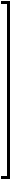 $$$$$$$$$$$$1 ---1,000 ---2,500 ---5,000 ---10,000 ---25,000 ---50,000 ---100,000 ---250,000 ---500,000 ---1,000,000 ---2,500,000 ---$$$$$$$$$$999 2,499 4,999 9,999 24,999 49,99999,999 249,999 499,999 999,9992,499,9994,999,999….….….….….….….….….….….….1  2  3  4  5 6  7  8  9 10 11  12   GVS CodeGVS Code$$$$$$$$$$$$1 ---1,000 ---2,500 ---5,000 ---10,000 ---25,000 ---50,000 ---100,000 ---250,000 ---500,000 ---1,000,000 ---2,500,000 ---$$$$$$$$$$999 2,499 4,999 9,999 24,999 49,99999,999 249,999 499,999 999,9992,499,9994,999,999….….….….….….….….….….….….1  2  3  4  5 6  7  8  9 10 11  12   550550$$$$$$$$$$$$1 ---1,000 ---2,500 ---5,000 ---10,000 ---25,000 ---50,000 ---100,000 ---250,000 ---500,000 ---1,000,000 ---2,500,000 ---$$$$$$$$$$999 2,499 4,999 9,999 24,999 49,99999,999 249,999 499,999 999,9992,499,9994,999,999….….….….….….….….….….….….1  2  3  4  5 6  7  8  9 10 11  12   $5,000,000  and over …………. 5,000,000  and over …………. 5,000,000  and over …………. 5,000,000  and over …………. 13 b.    Does the GVS (gross value of sales) Code in Code  equal ‘1’ or ‘99’?		   Yes - [Continue.]			   No - [Go to page 10, item 2.] b.    Does the GVS (gross value of sales) Code in Code  equal ‘1’ or ‘99’?		   Yes - [Continue.]			   No - [Go to page 10, item 2.] b.    Does the GVS (gross value of sales) Code in Code  equal ‘1’ or ‘99’?		   Yes - [Continue.]			   No - [Go to page 10, item 2.] b.    Does the GVS (gross value of sales) Code in Code  equal ‘1’ or ‘99’?		   Yes - [Continue.]			   No - [Go to page 10, item 2.] b.    Does the GVS (gross value of sales) Code in Code  equal ‘1’ or ‘99’?		   Yes - [Continue.]			   No - [Go to page 10, item 2.] b.    Does the GVS (gross value of sales) Code in Code  equal ‘1’ or ‘99’?		   Yes - [Continue.]			   No - [Go to page 10, item 2.] b.    Does the GVS (gross value of sales) Code in Code  equal ‘1’ or ‘99’?		   Yes - [Continue.]			   No - [Go to page 10, item 2.] b.    Does the GVS (gross value of sales) Code in Code  equal ‘1’ or ‘99’?		   Yes - [Continue.]			   No - [Go to page 10, item 2.] b.    Does the GVS (gross value of sales) Code in Code  equal ‘1’ or ‘99’?		   Yes - [Continue.]			   No - [Go to page 10, item 2.] b.    Does the GVS (gross value of sales) Code in Code  equal ‘1’ or ‘99’?		   Yes - [Continue.]			   No - [Go to page 10, item 2.] c.    Record all 2018 crops, land uses, and livestock or poultry now on the total acres operated, 		 then go to page 10, item 2.c.    Record all 2018 crops, land uses, and livestock or poultry now on the total acres operated, 		 then go to page 10, item 2.c.    Record all 2018 crops, land uses, and livestock or poultry now on the total acres operated, 		 then go to page 10, item 2.c.    Record all 2018 crops, land uses, and livestock or poultry now on the total acres operated, 		 then go to page 10, item 2.c.    Record all 2018 crops, land uses, and livestock or poultry now on the total acres operated, 		 then go to page 10, item 2.c.    Record all 2018 crops, land uses, and livestock or poultry now on the total acres operated, 		 then go to page 10, item 2.c.    Record all 2018 crops, land uses, and livestock or poultry now on the total acres operated, 		 then go to page 10, item 2.c.    Record all 2018 crops, land uses, and livestock or poultry now on the total acres operated, 		 then go to page 10, item 2.c.    Record all 2018 crops, land uses, and livestock or poultry now on the total acres operated, 		 then go to page 10, item 2.c.    Record all 2018 crops, land uses, and livestock or poultry now on the total acres operated, 		 then go to page 10, item 2.Land UseACRESField Crops Intended For HarvestField Crops Intended For HarvestACRESOther CropsOther CropsACRESCRP/WRP . . . . . . . . . . . . . . . . . . __________________ __________________ Cut Christmas Trees Cut Christmas Trees Idle Cropland . . . . . . . . . . . . . . . . __________________ __________________ __________________ __________________ All Fallow Land . . . . . . . . . . . . . __________________ __________________ __________________ __________________ ____________________ __________________ __________________ __________________ __________________ LivestockLivestockNUMBERGovernment PaymentsWHOLEDOLLARSFruits/NutsFruits/NutsACRESCattle – Dairy . . . . . . . Cattle – Dairy . . . . . . . CRP/WRP Payments . . . . . . . . . __________________ __________________ Cattle – Other . . . . . . . Cattle – Other . . . . . . . Other Gov’t Payments . . . . . . . . . __________________ __________________ Chickens . . . . . . . . . . Chickens . . . . . . . . . . __________________ __________________ Hogs . . . . . . . . . . . . . . Hogs . . . . . . . . . . . . . . Pasture/RangelandCropland Used Only For Pasture ACRES__________________ __________________ Horses . . . . . . . . . . . . Horses . . . . . . . . . . . . Pasture/RangelandCropland Used Only For Pasture ACRES__________________ __________________ Mules/Burros . . . . . . . Mules/Burros . . . . . . . Pasture/RangelandCropland Used Only For Pasture __________________ __________________ Permanent Pasture . . . . . . . . . . . Vegetables/MelonsVegetables/MelonsACRES__________________ __________________ Woodland Pasture . . . . . . . . . . . __________________ __________________ __________________ __________________ __________________ __________________ __________________ __________________ AquacultureNUMBER____________________________________Office UseOffice UseAcres of Ponds in Use . . . . . . . . TOTAL POINTSTOTAL POINTSFoodsize/Stockers . . . . . . . . . . . . BerriesBerriesACRES552552Fingerlings/Broodfish . . . . . . . . . __________________ PASTURE POINTSPASTURE POINTSTrout Eggs . . . . . . . . . . . . . . . . . . __________________ 554554Section 4 - VALUE of SALES (continued)2. 	Of the farm or ranch income reported, which of these categories represents the largestportion of the gross income from this operation? Of the farm or ranch income reported, which of these categories represents the largestportion of the gross income from this operation? ```````` 	  1 -  Grains, Oilseeds, Dry Beans, and Dry Peas . . . . . . . . . . . . . . . . . . . . . .  	  1 -  Grains, Oilseeds, Dry Beans, and Dry Peas . . . . . . . . . . . . . . . . . . . . . .  	  1 -  Grains, Oilseeds, Dry Beans, and Dry Peas . . . . . . . . . . . . . . . . . . . . . .  	  1 -  Grains, Oilseeds, Dry Beans, and Dry Peas . . . . . . . . . . . . . . . . . . . . . .  	  1 -  Grains, Oilseeds, Dry Beans, and Dry Peas . . . . . . . . . . . . . . . . . . . . . .  	  1 -  Grains, Oilseeds, Dry Beans, and Dry Peas . . . . . . . . . . . . . . . . . . . . . .  	  1 -  Grains, Oilseeds, Dry Beans, and Dry Peas . . . . . . . . . . . . . . . . . . . . . .  	  1 -  Grains, Oilseeds, Dry Beans, and Dry Peas . . . . . . . . . . . . . . . . . . . . . . 1			(corn, flaxseed, grain silage and forage, grains and oilseeds, popcorn, rice,		 	small grains, sorghum, soybeans, sunflowers, straw, etc.)			(corn, flaxseed, grain silage and forage, grains and oilseeds, popcorn, rice,		 	small grains, sorghum, soybeans, sunflowers, straw, etc.)			(corn, flaxseed, grain silage and forage, grains and oilseeds, popcorn, rice,		 	small grains, sorghum, soybeans, sunflowers, straw, etc.)			(corn, flaxseed, grain silage and forage, grains and oilseeds, popcorn, rice,		 	small grains, sorghum, soybeans, sunflowers, straw, etc.)			(corn, flaxseed, grain silage and forage, grains and oilseeds, popcorn, rice,		 	small grains, sorghum, soybeans, sunflowers, straw, etc.)			(corn, flaxseed, grain silage and forage, grains and oilseeds, popcorn, rice,		 	small grains, sorghum, soybeans, sunflowers, straw, etc.)			(corn, flaxseed, grain silage and forage, grains and oilseeds, popcorn, rice,		 	small grains, sorghum, soybeans, sunflowers, straw, etc.)			(corn, flaxseed, grain silage and forage, grains and oilseeds, popcorn, rice,		 	small grains, sorghum, soybeans, sunflowers, straw, etc.)	  2 -  Tobacco . . . . . . . . . . . . . . . . . . . . . . . . . . . . . . . . . . . . . . . . . . . . . . . . . . . 	  2 -  Tobacco . . . . . . . . . . . . . . . . . . . . . . . . . . . . . . . . . . . . . . . . . . . . . . . . . . . 	  2 -  Tobacco . . . . . . . . . . . . . . . . . . . . . . . . . . . . . . . . . . . . . . . . . . . . . . . . . . . 	  2 -  Tobacco . . . . . . . . . . . . . . . . . . . . . . . . . . . . . . . . . . . . . . . . . . . . . . . . . . . 	  2 -  Tobacco . . . . . . . . . . . . . . . . . . . . . . . . . . . . . . . . . . . . . . . . . . . . . . . . . . . 	  2 -  Tobacco . . . . . . . . . . . . . . . . . . . . . . . . . . . . . . . . . . . . . . . . . . . . . . . . . . . 	  2 -  Tobacco . . . . . . . . . . . . . . . . . . . . . . . . . . . . . . . . . . . . . . . . . . . . . . . . . . . 	  2 -  Tobacco . . . . . . . . . . . . . . . . . . . . . . . . . . . . . . . . . . . . . . . . . . . . . . . . . . . 2	  3 -  Cotton and Cottonseed . . . . . . . . . . . . . . . . . . . . . . . . . . . . . . . . . . . . . . 	  3 -  Cotton and Cottonseed . . . . . . . . . . . . . . . . . . . . . . . . . . . . . . . . . . . . . . 	  3 -  Cotton and Cottonseed . . . . . . . . . . . . . . . . . . . . . . . . . . . . . . . . . . . . . . 	  3 -  Cotton and Cottonseed . . . . . . . . . . . . . . . . . . . . . . . . . . . . . . . . . . . . . . 	  3 -  Cotton and Cottonseed . . . . . . . . . . . . . . . . . . . . . . . . . . . . . . . . . . . . . . 	  3 -  Cotton and Cottonseed . . . . . . . . . . . . . . . . . . . . . . . . . . . . . . . . . . . . . . 	  3 -  Cotton and Cottonseed . . . . . . . . . . . . . . . . . . . . . . . . . . . . . . . . . . . . . . 	  3 -  Cotton and Cottonseed . . . . . . . . . . . . . . . . . . . . . . . . . . . . . . . . . . . . . . 3	  4 -  Vegetables, Melons, Potatoes and Sweet Potatoes . . . . . . . . . . . . . . . 	  4 -  Vegetables, Melons, Potatoes and Sweet Potatoes . . . . . . . . . . . . . . . 	  4 -  Vegetables, Melons, Potatoes and Sweet Potatoes . . . . . . . . . . . . . . . 	  4 -  Vegetables, Melons, Potatoes and Sweet Potatoes . . . . . . . . . . . . . . . 	  4 -  Vegetables, Melons, Potatoes and Sweet Potatoes . . . . . . . . . . . . . . . 	  4 -  Vegetables, Melons, Potatoes and Sweet Potatoes . . . . . . . . . . . . . . . 	  4 -  Vegetables, Melons, Potatoes and Sweet Potatoes . . . . . . . . . . . . . . . 	  4 -  Vegetables, Melons, Potatoes and Sweet Potatoes . . . . . . . . . . . . . . . 4			(beets, cabbage, cantaloupes, pumpkins, sweet corn,		 	tomatoes, watermelons, vegetable seeds, etc.)			(beets, cabbage, cantaloupes, pumpkins, sweet corn,		 	tomatoes, watermelons, vegetable seeds, etc.)			(beets, cabbage, cantaloupes, pumpkins, sweet corn,		 	tomatoes, watermelons, vegetable seeds, etc.)			(beets, cabbage, cantaloupes, pumpkins, sweet corn,		 	tomatoes, watermelons, vegetable seeds, etc.)			(beets, cabbage, cantaloupes, pumpkins, sweet corn,		 	tomatoes, watermelons, vegetable seeds, etc.)			(beets, cabbage, cantaloupes, pumpkins, sweet corn,		 	tomatoes, watermelons, vegetable seeds, etc.)			(beets, cabbage, cantaloupes, pumpkins, sweet corn,		 	tomatoes, watermelons, vegetable seeds, etc.)			(beets, cabbage, cantaloupes, pumpkins, sweet corn,		 	tomatoes, watermelons, vegetable seeds, etc.)	  5 -  Fruit, Tree Nuts and Berries . . . . . . . . . . . . . . . . . . . . . . . . . . . . . . . . . . 	  5 -  Fruit, Tree Nuts and Berries . . . . . . . . . . . . . . . . . . . . . . . . . . . . . . . . . . 	  5 -  Fruit, Tree Nuts and Berries . . . . . . . . . . . . . . . . . . . . . . . . . . . . . . . . . . 	  5 -  Fruit, Tree Nuts and Berries . . . . . . . . . . . . . . . . . . . . . . . . . . . . . . . . . . 	  5 -  Fruit, Tree Nuts and Berries . . . . . . . . . . . . . . . . . . . . . . . . . . . . . . . . . . 	  5 -  Fruit, Tree Nuts and Berries . . . . . . . . . . . . . . . . . . . . . . . . . . . . . . . . . . 	  5 -  Fruit, Tree Nuts and Berries . . . . . . . . . . . . . . . . . . . . . . . . . . . . . . . . . . 	  5 -  Fruit, Tree Nuts and Berries . . . . . . . . . . . . . . . . . . . . . . . . . . . . . . . . . . 5			(almonds, apples, blueberries, cherries, grapes, hazelnuts, kiwifruit,		 	oranges, pears, pecans, strawberries, walnuts, etc.)			(almonds, apples, blueberries, cherries, grapes, hazelnuts, kiwifruit,		 	oranges, pears, pecans, strawberries, walnuts, etc.)			(almonds, apples, blueberries, cherries, grapes, hazelnuts, kiwifruit,		 	oranges, pears, pecans, strawberries, walnuts, etc.)			(almonds, apples, blueberries, cherries, grapes, hazelnuts, kiwifruit,		 	oranges, pears, pecans, strawberries, walnuts, etc.)			(almonds, apples, blueberries, cherries, grapes, hazelnuts, kiwifruit,		 	oranges, pears, pecans, strawberries, walnuts, etc.)			(almonds, apples, blueberries, cherries, grapes, hazelnuts, kiwifruit,		 	oranges, pears, pecans, strawberries, walnuts, etc.)			(almonds, apples, blueberries, cherries, grapes, hazelnuts, kiwifruit,		 	oranges, pears, pecans, strawberries, walnuts, etc.)			(almonds, apples, blueberries, cherries, grapes, hazelnuts, kiwifruit,		 	oranges, pears, pecans, strawberries, walnuts, etc.)	  6 -  Nursery, Greenhouse, Floriculture and Sod . . . . . . . . . . . . . . . . . . . . . 	  6 -  Nursery, Greenhouse, Floriculture and Sod . . . . . . . . . . . . . . . . . . . . . 	  6 -  Nursery, Greenhouse, Floriculture and Sod . . . . . . . . . . . . . . . . . . . . . 	  6 -  Nursery, Greenhouse, Floriculture and Sod . . . . . . . . . . . . . . . . . . . . . 	  6 -  Nursery, Greenhouse, Floriculture and Sod . . . . . . . . . . . . . . . . . . . . . 	  6 -  Nursery, Greenhouse, Floriculture and Sod . . . . . . . . . . . . . . . . . . . . . 	  6 -  Nursery, Greenhouse, Floriculture and Sod . . . . . . . . . . . . . . . . . . . . . 	  6 -  Nursery, Greenhouse, Floriculture and Sod . . . . . . . . . . . . . . . . . . . . . 6			(bedding plants, bulbs, cut flowers, flower seeds, foliage plants,		 	mushrooms, nursery potted plants, shrubbery, sod, etc.)			(bedding plants, bulbs, cut flowers, flower seeds, foliage plants,		 	mushrooms, nursery potted plants, shrubbery, sod, etc.)			(bedding plants, bulbs, cut flowers, flower seeds, foliage plants,		 	mushrooms, nursery potted plants, shrubbery, sod, etc.)			(bedding plants, bulbs, cut flowers, flower seeds, foliage plants,		 	mushrooms, nursery potted plants, shrubbery, sod, etc.)			(bedding plants, bulbs, cut flowers, flower seeds, foliage plants,		 	mushrooms, nursery potted plants, shrubbery, sod, etc.)			(bedding plants, bulbs, cut flowers, flower seeds, foliage plants,		 	mushrooms, nursery potted plants, shrubbery, sod, etc.)			(bedding plants, bulbs, cut flowers, flower seeds, foliage plants,		 	mushrooms, nursery potted plants, shrubbery, sod, etc.)			(bedding plants, bulbs, cut flowers, flower seeds, foliage plants,		 	mushrooms, nursery potted plants, shrubbery, sod, etc.)	  7 -  Cut Christmas Trees and Short Rotation Woody Crops . . . . . . . . . . . . 	  7 -  Cut Christmas Trees and Short Rotation Woody Crops . . . . . . . . . . . . 	  7 -  Cut Christmas Trees and Short Rotation Woody Crops . . . . . . . . . . . . 	  7 -  Cut Christmas Trees and Short Rotation Woody Crops . . . . . . . . . . . . 	  7 -  Cut Christmas Trees and Short Rotation Woody Crops . . . . . . . . . . . . 	  7 -  Cut Christmas Trees and Short Rotation Woody Crops . . . . . . . . . . . . 	  7 -  Cut Christmas Trees and Short Rotation Woody Crops . . . . . . . . . . . . 	  7 -  Cut Christmas Trees and Short Rotation Woody Crops . . . . . . . . . . . . 7FARM TYPE CODE	  8 -  Other Crops and Hay, CRP and Pasture . . . . . . . . . . . . . . . . . . . . . . . . . 	  8 -  Other Crops and Hay, CRP and Pasture . . . . . . . . . . . . . . . . . . . . . . . . . 	  8 -  Other Crops and Hay, CRP and Pasture . . . . . . . . . . . . . . . . . . . . . . . . . 	  8 -  Other Crops and Hay, CRP and Pasture . . . . . . . . . . . . . . . . . . . . . . . . . 	  8 -  Other Crops and Hay, CRP and Pasture . . . . . . . . . . . . . . . . . . . . . . . . . 	  8 -  Other Crops and Hay, CRP and Pasture . . . . . . . . . . . . . . . . . . . . . . . . . 	  8 -  Other Crops and Hay, CRP and Pasture . . . . . . . . . . . . . . . . . . . . . . . . . 	  8 -  Other Crops and Hay, CRP and Pasture . . . . . . . . . . . . . . . . . . . . . . . . . 8551			(grass seed, hay and grass silage, hops, maple syrup, mint,		 	peanuts, sugarcane, sugarbeets, CRP, etc.)			(grass seed, hay and grass silage, hops, maple syrup, mint,		 	peanuts, sugarcane, sugarbeets, CRP, etc.)			(grass seed, hay and grass silage, hops, maple syrup, mint,		 	peanuts, sugarcane, sugarbeets, CRP, etc.)			(grass seed, hay and grass silage, hops, maple syrup, mint,		 	peanuts, sugarcane, sugarbeets, CRP, etc.)			(grass seed, hay and grass silage, hops, maple syrup, mint,		 	peanuts, sugarcane, sugarbeets, CRP, etc.)			(grass seed, hay and grass silage, hops, maple syrup, mint,		 	peanuts, sugarcane, sugarbeets, CRP, etc.)			(grass seed, hay and grass silage, hops, maple syrup, mint,		 	peanuts, sugarcane, sugarbeets, CRP, etc.)			(grass seed, hay and grass silage, hops, maple syrup, mint,		 	peanuts, sugarcane, sugarbeets, CRP, etc.)551	  9 -  Hogs and Pigs . . . . . . . . . . . . . . . . . . . . . . . . . . . . . . . . . . . . . . . . . . . . . . 	  9 -  Hogs and Pigs . . . . . . . . . . . . . . . . . . . . . . . . . . . . . . . . . . . . . . . . . . . . . . 	  9 -  Hogs and Pigs . . . . . . . . . . . . . . . . . . . . . . . . . . . . . . . . . . . . . . . . . . . . . . 	  9 -  Hogs and Pigs . . . . . . . . . . . . . . . . . . . . . . . . . . . . . . . . . . . . . . . . . . . . . . 	  9 -  Hogs and Pigs . . . . . . . . . . . . . . . . . . . . . . . . . . . . . . . . . . . . . . . . . . . . . . 	  9 -  Hogs and Pigs . . . . . . . . . . . . . . . . . . . . . . . . . . . . . . . . . . . . . . . . . . . . . . 	  9 -  Hogs and Pigs . . . . . . . . . . . . . . . . . . . . . . . . . . . . . . . . . . . . . . . . . . . . . . 	  9 -  Hogs and Pigs . . . . . . . . . . . . . . . . . . . . . . . . . . . . . . . . . . . . . . . . . . . . . . 9	10 - Milk and Other Dairy Products from Cows . . . . . . . . . . . . . . . . . . . . . . . 	10 - Milk and Other Dairy Products from Cows . . . . . . . . . . . . . . . . . . . . . . . 	10 - Milk and Other Dairy Products from Cows . . . . . . . . . . . . . . . . . . . . . . . 	10 - Milk and Other Dairy Products from Cows . . . . . . . . . . . . . . . . . . . . . . . 	10 - Milk and Other Dairy Products from Cows . . . . . . . . . . . . . . . . . . . . . . . 	10 - Milk and Other Dairy Products from Cows . . . . . . . . . . . . . . . . . . . . . . . 	10 - Milk and Other Dairy Products from Cows . . . . . . . . . . . . . . . . . . . . . . . 	10 - Milk and Other Dairy Products from Cows . . . . . . . . . . . . . . . . . . . . . . . 10	11 - Cattle and Calves . . . . . . . . . . . . . . . . . . . . . . . . . . . . . . . . . . . . . . . . . . . . 	11 - Cattle and Calves . . . . . . . . . . . . . . . . . . . . . . . . . . . . . . . . . . . . . . . . . . . . 	11 - Cattle and Calves . . . . . . . . . . . . . . . . . . . . . . . . . . . . . . . . . . . . . . . . . . . . 	11 - Cattle and Calves . . . . . . . . . . . . . . . . . . . . . . . . . . . . . . . . . . . . . . . . . . . . 	11 - Cattle and Calves . . . . . . . . . . . . . . . . . . . . . . . . . . . . . . . . . . . . . . . . . . . . 	11 - Cattle and Calves . . . . . . . . . . . . . . . . . . . . . . . . . . . . . . . . . . . . . . . . . . . . 	11 - Cattle and Calves . . . . . . . . . . . . . . . . . . . . . . . . . . . . . . . . . . . . . . . . . . . . 	11 - Cattle and Calves . . . . . . . . . . . . . . . . . . . . . . . . . . . . . . . . . . . . . . . . . . . . 11			(beef and dairy cattle for breeding stock, fed cattle, beef and dairy cull animals,		 	stockers and feeders, veal calves, etc.)			(beef and dairy cattle for breeding stock, fed cattle, beef and dairy cull animals,		 	stockers and feeders, veal calves, etc.)			(beef and dairy cattle for breeding stock, fed cattle, beef and dairy cull animals,		 	stockers and feeders, veal calves, etc.)			(beef and dairy cattle for breeding stock, fed cattle, beef and dairy cull animals,		 	stockers and feeders, veal calves, etc.)			(beef and dairy cattle for breeding stock, fed cattle, beef and dairy cull animals,		 	stockers and feeders, veal calves, etc.)			(beef and dairy cattle for breeding stock, fed cattle, beef and dairy cull animals,		 	stockers and feeders, veal calves, etc.)			(beef and dairy cattle for breeding stock, fed cattle, beef and dairy cull animals,		 	stockers and feeders, veal calves, etc.)			(beef and dairy cattle for breeding stock, fed cattle, beef and dairy cull animals,		 	stockers and feeders, veal calves, etc.)	12 - Sheep, Goats, and their Products . . . . . . . . . . . . . . . . . . . . . . . . . . . . . . 	12 - Sheep, Goats, and their Products . . . . . . . . . . . . . . . . . . . . . . . . . . . . . . 	12 - Sheep, Goats, and their Products . . . . . . . . . . . . . . . . . . . . . . . . . . . . . . 	12 - Sheep, Goats, and their Products . . . . . . . . . . . . . . . . . . . . . . . . . . . . . . 	12 - Sheep, Goats, and their Products . . . . . . . . . . . . . . . . . . . . . . . . . . . . . . 	12 - Sheep, Goats, and their Products . . . . . . . . . . . . . . . . . . . . . . . . . . . . . . 	12 - Sheep, Goats, and their Products . . . . . . . . . . . . . . . . . . . . . . . . . . . . . . 	12 - Sheep, Goats, and their Products . . . . . . . . . . . . . . . . . . . . . . . . . . . . . . 12			(wool, mohair, milk and cheese)			(wool, mohair, milk and cheese)			(wool, mohair, milk and cheese)			(wool, mohair, milk and cheese)			(wool, mohair, milk and cheese)			(wool, mohair, milk and cheese)			(wool, mohair, milk and cheese)			(wool, mohair, milk and cheese)	13 - Horses, Ponies, and Mules . . . . . . . . . . . . . . . . . . . . . . . . . . . . . . . . . . . . 			(burros and donkeys)	13 - Horses, Ponies, and Mules . . . . . . . . . . . . . . . . . . . . . . . . . . . . . . . . . . . . 			(burros and donkeys)	13 - Horses, Ponies, and Mules . . . . . . . . . . . . . . . . . . . . . . . . . . . . . . . . . . . . 			(burros and donkeys)	13 - Horses, Ponies, and Mules . . . . . . . . . . . . . . . . . . . . . . . . . . . . . . . . . . . . 			(burros and donkeys)	13 - Horses, Ponies, and Mules . . . . . . . . . . . . . . . . . . . . . . . . . . . . . . . . . . . . 			(burros and donkeys)	13 - Horses, Ponies, and Mules . . . . . . . . . . . . . . . . . . . . . . . . . . . . . . . . . . . . 			(burros and donkeys)	13 - Horses, Ponies, and Mules . . . . . . . . . . . . . . . . . . . . . . . . . . . . . . . . . . . . 			(burros and donkeys)	13 - Horses, Ponies, and Mules . . . . . . . . . . . . . . . . . . . . . . . . . . . . . . . . . . . . 			(burros and donkeys)13	14 - Poultry and Eggs . . . . . . . . . . . . . . . . . . . . . . . . . . . . . . . . . . . . . . . . . . . . 	14 - Poultry and Eggs . . . . . . . . . . . . . . . . . . . . . . . . . . . . . . . . . . . . . . . . . . . . 	14 - Poultry and Eggs . . . . . . . . . . . . . . . . . . . . . . . . . . . . . . . . . . . . . . . . . . . . 	14 - Poultry and Eggs . . . . . . . . . . . . . . . . . . . . . . . . . . . . . . . . . . . . . . . . . . . . 	14 - Poultry and Eggs . . . . . . . . . . . . . . . . . . . . . . . . . . . . . . . . . . . . . . . . . . . . 	14 - Poultry and Eggs . . . . . . . . . . . . . . . . . . . . . . . . . . . . . . . . . . . . . . . . . . . . 	14 - Poultry and Eggs . . . . . . . . . . . . . . . . . . . . . . . . . . . . . . . . . . . . . . . . . . . . 	14 - Poultry and Eggs . . . . . . . . . . . . . . . . . . . . . . . . . . . . . . . . . . . . . . . . . . . . 14			(broilers, chickens, turkeys, ducks, eggs, emus, geese, hatchlings,		 	ostriches, pigeons, pheasants, quail, poultry products, etc.)			(broilers, chickens, turkeys, ducks, eggs, emus, geese, hatchlings,		 	ostriches, pigeons, pheasants, quail, poultry products, etc.)			(broilers, chickens, turkeys, ducks, eggs, emus, geese, hatchlings,		 	ostriches, pigeons, pheasants, quail, poultry products, etc.)			(broilers, chickens, turkeys, ducks, eggs, emus, geese, hatchlings,		 	ostriches, pigeons, pheasants, quail, poultry products, etc.)			(broilers, chickens, turkeys, ducks, eggs, emus, geese, hatchlings,		 	ostriches, pigeons, pheasants, quail, poultry products, etc.)			(broilers, chickens, turkeys, ducks, eggs, emus, geese, hatchlings,		 	ostriches, pigeons, pheasants, quail, poultry products, etc.)			(broilers, chickens, turkeys, ducks, eggs, emus, geese, hatchlings,		 	ostriches, pigeons, pheasants, quail, poultry products, etc.)			(broilers, chickens, turkeys, ducks, eggs, emus, geese, hatchlings,		 	ostriches, pigeons, pheasants, quail, poultry products, etc.)	15 - Aquaculture . . . . . . . . . . . . . . . . . . . . . . . . . . . . . . . . . . . . . . . . . . . . . . . . . . . . . . . . . . . . . 	15 - Aquaculture . . . . . . . . . . . . . . . . . . . . . . . . . . . . . . . . . . . . . . . . . . . . . . . . . . . . . . . . . . . . . 	15 - Aquaculture . . . . . . . . . . . . . . . . . . . . . . . . . . . . . . . . . . . . . . . . . . . . . . . . . . . . . . . . . . . . . 	15 - Aquaculture . . . . . . . . . . . . . . . . . . . . . . . . . . . . . . . . . . . . . . . . . . . . . . . . . . . . . . . . . . . . . 	15 - Aquaculture . . . . . . . . . . . . . . . . . . . . . . . . . . . . . . . . . . . . . . . . . . . . . . . . . . . . . . . . . . . . . 	15 - Aquaculture . . . . . . . . . . . . . . . . . . . . . . . . . . . . . . . . . . . . . . . . . . . . . . . . . . . . . . . . . . . . . 	15 - Aquaculture . . . . . . . . . . . . . . . . . . . . . . . . . . . . . . . . . . . . . . . . . . . . . . . . . . . . . . . . . . . . . 	15 - Aquaculture . . . . . . . . . . . . . . . . . . . . . . . . . . . . . . . . . . . . . . . . . . . . . . . . . . . . . . . . . . . . . 15			(catfish, trout, ornamental and other fish, mollusks, crustaceans, etc.)			(catfish, trout, ornamental and other fish, mollusks, crustaceans, etc.)			(catfish, trout, ornamental and other fish, mollusks, crustaceans, etc.)			(catfish, trout, ornamental and other fish, mollusks, crustaceans, etc.)			(catfish, trout, ornamental and other fish, mollusks, crustaceans, etc.)			(catfish, trout, ornamental and other fish, mollusks, crustaceans, etc.)			(catfish, trout, ornamental and other fish, mollusks, crustaceans, etc.)			(catfish, trout, ornamental and other fish, mollusks, crustaceans, etc.)	16 - Other Animals and Other Animal Products . . . . . . . . . . . . . . . . . . . . . . . 	16 - Other Animals and Other Animal Products . . . . . . . . . . . . . . . . . . . . . . . 	16 - Other Animals and Other Animal Products . . . . . . . . . . . . . . . . . . . . . . . 	16 - Other Animals and Other Animal Products . . . . . . . . . . . . . . . . . . . . . . . 	16 - Other Animals and Other Animal Products . . . . . . . . . . . . . . . . . . . . . . . 	16 - Other Animals and Other Animal Products . . . . . . . . . . . . . . . . . . . . . . . 	16 - Other Animals and Other Animal Products . . . . . . . . . . . . . . . . . . . . . . . 	16 - Other Animals and Other Animal Products . . . . . . . . . . . . . . . . . . . . . . . 16			(bees, honey, rabbits, fur-bearing animals, semen, manure, 			other animal specialties, etc.)			(bees, honey, rabbits, fur-bearing animals, semen, manure, 			other animal specialties, etc.)			(bees, honey, rabbits, fur-bearing animals, semen, manure, 			other animal specialties, etc.)			(bees, honey, rabbits, fur-bearing animals, semen, manure, 			other animal specialties, etc.)			(bees, honey, rabbits, fur-bearing animals, semen, manure, 			other animal specialties, etc.)			(bees, honey, rabbits, fur-bearing animals, semen, manure, 			other animal specialties, etc.)			(bees, honey, rabbits, fur-bearing animals, semen, manure, 			other animal specialties, etc.)			(bees, honey, rabbits, fur-bearing animals, semen, manure, 			other animal specialties, etc.)Section 5 -  CHANGE IN OPERATOR	Complete this section only if you answered “NO” for all questions in item 2 on the face page.  1.	Has the operation named on the label been sold, rented or turned over to someone else?1 Yes - [Go to item 2]	   3 No - [Continue → ]1 Yes - [Go to item 2]	   3 No - [Continue → ]1 Yes - [Go to item 2]	   3 No - [Continue → ]1 Yes - [Go to item 2]	   3 No - [Continue → ]1 Yes - [Go to item 2]	   3 No - [Continue → ]a.Will the land be used for any agricultural purpose by you (the operator), or anyone else in the next year (including growing crops or raising livestock)?a.Will the land be used for any agricultural purpose by you (the operator), or anyone else in the next year (including growing crops or raising livestock)?1  Yes		3  No		2  Don’t KnowRegardless of answer to above, write a note to explain the situation, then go to back page, item 1.2. 	Please provide the following information for the operation that has taken over the land:Operation Name: _______________________________________________________________________________ Operator Name: ________________________________________________________________________________ Address: ________________________________________  Phone: (________) - _________________________ City: ______________________________________________________  State:  __________  ZIP:  _________ 3.	Was this new operation, reported in item 2, in business before June 1, 2017?1  Yes – [Go to page 12, item 1.]3  No - [Continue.]4.	Is this new operation managed?1   Yes - [Go to page 12, item 1.]3   No - [Continue.] 5.	Were any individuals associated with the new operation, reported in item 2 above, operating land individually before June 1, 2017?1   Yes - [Go to page 12, item 1.]3   No - [Go to page 12, item 1.]Section 6 - CONCLUSION1. 	Do you (the operator named on the label) make any day - to - day decisions for ANOTHER farm or ranch?a.	1Yes - What is the name of this other 
		   operation? . . . . . . . . . . . . . . . . . . . . Operation Name:    ______________________________________Operation Name:    ______________________________________Operation Name:    ______________________________________Operation Name:    ______________________________________		3No - [Go to item 2 below.]Address:   ________________________________________Address:   ________________________________________Address:   ________________________________________Address:   ________________________________________City: __________________State:____ State:____  ZIP:  ____Phone:  (______) __________________Phone:  (______) __________________[ENUMERATOR NOTE:  IF ADDITIONAL OPERATION IS INDIVIDUAL OR PARTNERSHIP, complete a separate questionnaire for the additional operation.][ENUMERATOR NOTE:  IF ADDITIONAL OPERATION IS INDIVIDUAL OR PARTNERSHIP, complete a separate questionnaire for the additional operation.][ENUMERATOR NOTE:  IF ADDITIONAL OPERATION IS INDIVIDUAL OR PARTNERSHIP, complete a separate questionnaire for the additional operation.][ENUMERATOR NOTE:  IF ADDITIONAL OPERATION IS INDIVIDUAL OR PARTNERSHIP, complete a separate questionnaire for the additional operation.][ENUMERATOR NOTE:  IF ADDITIONAL OPERATION IS INDIVIDUAL OR PARTNERSHIP, complete a separate questionnaire for the additional operation.]b.	Was this additional operation in business before June 1, 2017?1   Yes – [Continue.]		3  No – [Continue.]COMMENTS:COMMENTS:COMMENTS:COMMENTS:COMMENTS:COMMENTS:COMMENTS:COMMENTS:2.	SURVEY RESULTS: To receive the complete results of this survey on the release date, go to www.nass.usda.gov/Surveys/Guide_to_NASS_Surveys/2.	SURVEY RESULTS: To receive the complete results of this survey on the release date, go to www.nass.usda.gov/Surveys/Guide_to_NASS_Surveys/2.	SURVEY RESULTS: To receive the complete results of this survey on the release date, go to www.nass.usda.gov/Surveys/Guide_to_NASS_Surveys/2.	SURVEY RESULTS: To receive the complete results of this survey on the release date, go to www.nass.usda.gov/Surveys/Guide_to_NASS_Surveys/2.	SURVEY RESULTS: To receive the complete results of this survey on the release date, go to www.nass.usda.gov/Surveys/Guide_to_NASS_Surveys/2.	SURVEY RESULTS: To receive the complete results of this survey on the release date, go to www.nass.usda.gov/Surveys/Guide_to_NASS_Surveys/2.	SURVEY RESULTS: To receive the complete results of this survey on the release date, go to www.nass.usda.gov/Surveys/Guide_to_NASS_Surveys/2.	SURVEY RESULTS: To receive the complete results of this survey on the release date, go to www.nass.usda.gov/Surveys/Guide_to_NASS_Surveys/Would you rather have a brief summary mailed to you at a later date?Would you rather have a brief summary mailed to you at a later date?Would you rather have a brief summary mailed to you at a later date?Would you rather have a brief summary mailed to you at a later date?1  Yes	3 No1  Yes	3 No1  Yes	3 No9990Respondent Name:9911Phone: (____)	_____	________9911Phone: (____)	_____	________9910 	MM		DD		YYDate:	__ __	__ __	__ __9910 	MM		DD		YYDate:	__ __	__ __	__ __OFFICE USE ONLYOFFICE USE ONLYOFFICE USE ONLYOFFICE USE ONLYOFFICE USE ONLYOFFICE USE ONLYOFFICE USE ONLYOFFICE USE ONLYOFFICE USE ONLYOFFICE USE ONLYOFFICE USE ONLYOFFICE USE ONLYOFFICE USE ONLYOFFICE USE ONLYOFFICE USE ONLYResponseResponseRespondentRespondentModeModeEnum.Eval.ChangeChangeOffice Use for POIDOffice Use for POIDOffice Use for POIDOffice Use for POIDOffice Use for POID1-Comp2-R3-Inac4-Office Hold5-R – Est6-Inac – Est7-Off Hold – Est99011-Op/Mgr2-Sp3-Acct/Bkpr4-Partner9-Oth99021-PASI (Mail)2-PATI (Tel)3-PAPI (Face-	to-Face)6-e-mail7-Fax19-Other9903999899009985
9985
 9989      __  __  __  -  __  __  __  -  __  __  __ 9989      __  __  __  -  __  __  __  -  __  __  __ 9989      __  __  __  -  __  __  __  -  __  __  __ 9989      __  __  __  -  __  __  __  -  __  __  __ 9989      __  __  __  -  __  __  __  -  __  __  __1-Comp2-R3-Inac4-Office Hold5-R – Est6-Inac – Est7-Off Hold – Est99011-Op/Mgr2-Sp3-Acct/Bkpr4-Partner9-Oth99021-PASI (Mail)2-PATI (Tel)3-PAPI (Face-	to-Face)6-e-mail7-Fax19-Other9903999899009985
9985
1-Comp2-R3-Inac4-Office Hold5-R – Est6-Inac – Est7-Off Hold – Est99011-Op/Mgr2-Sp3-Acct/Bkpr4-Partner9-Oth99021-PASI (Mail)2-PATI (Tel)3-PAPI (Face-	to-Face)6-e-mail7-Fax19-Other990399989985
9985
Optional UseOptional UseOptional UseOptional UseOptional Use1-Comp2-R3-Inac4-Office Hold5-R – Est6-Inac – Est7-Off Hold – Est99011-Op/Mgr2-Sp3-Acct/Bkpr4-Partner9-Oth99021-PASI (Mail)2-PATI (Tel)3-PAPI (Face-	to-Face)6-e-mail7-Fax19-Other990399989985
9985
99079908990699069916S/E NameS/E NameS/E NameS/E NameS/E NameS/E Name